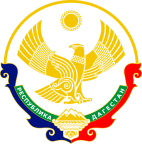 МИНИСТЕРСТВО ОБРАЗОВАНИЯ И НАУКИ РЕСПУБЛИКИ ДАГЕСТАНМКОУ «Бугленская СОШ имени Ш.И.Шихсаидова»Россия, республика  Дагестан, 368210, Буйнакский район село Буглен  ул. Спортивная 6.e-mail: shkola.buglen@mail.ru    ОГРН: 1030500714793   ИНН: 0507009667                                МКОУ «Бугленская сош имени Ш.И.Шихсаидова»                     Отчет заместителя директора по  учебно-воспитательной работе                Джамболатовой А.Г.        по итогам  1-четверти  на 2018-2019 учебный год.Анализ учебной работыОсновные направления, содержание и формы деятельности педагогического коллектива регламентировались нормативными документами:- Законом РФ «Об образовании в Российской Федерации»;- Уставом школы;- учебным планом школы на 2018-2019 учебный год;- локальными актами школы.В течение I четверти  2018-2019 учебного года коллектив МКОУ Бугленской СОШ   продолжил работу над приоритетными направлениями:    -   созданием условий для успешной социализации обучающихся школы;созданием условий для самореализации обучающихся и развития их ключевых компетенций.Внедрение в образовательное пространство школы современных программ, методик и форм работы как условие успешного освоения федеральных государственных образовательных стандартов.  В связи с этим первоочередными задачами были:          посещение уроков по плану на 1четверть;проверка тетрадей обучающихся;организация самообразования учителей, повышения их квалификации;активизация работы со слабоуспевающими обучающимся;организация работы учителей-предметников с одаренными детьми с целью подготовки их к олимпиадам;организация разноуровнего обучения школьников с целью повышения качества образования и во избежание неуспеваемости.По итогам 1 четверти результаты следующие:          На начало 2018-2019  учебного года количество учащихся в школе составляла  237 ученика.          Из них 128 мальчика и 109 девочек .На конец первой четверти численность обучающихся составила   231 ученика  из них  124 мальчиков и   107 девочек.          Прибыло в течении четверти :    ----           Выбыло :                                            10 -кл.-1 ученик : Татаева М                                                                         9-кл  - -1 ученик :   Мамаева Б                                                                          5-кп  -1 ученик :  Османов О                                                                          4-кл  -1 ученик : Арсланова Х                                                                             3 «а»   -1 ученик : Османов А                                                                         1 «а» -1 ученик : Арсланов А  В начальной ступени обучается  117 ученика. Из них :«а» класс  - 15 человек«б» класс -18  человек«а» класс  - 16 человек2    «б» класс -16 человек3  «а»   класс – 16 человек3  «б»     класс –18 человек.4 класс – 18 человекВ основной ступени обучается 103 ученика. Из них:5 «а»  класс -15 человек6 «а» класс -16 человек   6 «б» класс – 12 человек   7 класс -16 человек  8 «а» класс -14 человек8 «б»  класс - 12 человек9 класс –18 человекВ старшей ступени обучается 11  ученика. Из них:10класс -5 человек                                                     11класс –  6 человек.На конец первой четверти успеваемость по школе составляет    83   %, посещаемость -    96    %, качество- 27%  .         Количество  успевающих – 180  ученика, количество не успевающих -  39 ученика.      Анализ успеваемости качества знаний  по ступеням, по школе в целом, отдельно по классам .                                         Качество обучения по классам:+В каждой из 3-х ступеней качество обучения, успеваемость выглядит                                следующим образом:+ Лучших  результатов достигли следующие классные коллективы:   +         Результаты  обученности  по итогам первой четверти  .Учитывая профессиональный опыт учителей, допустивших  снижение успеваемости по предмету, можно отметить, что учителя перестали работать над совершенствованием методики проведения урока, отсутствует индивидуальная работа с обучающимися, завышаются требования к ответу ученика. Итоги четверти свидетельствуют о том, что классные руководители активизируют свою работу по повышению качества знаний  только в конце четверти. Качество знаний выше показателя по школе имеют классы:Качество знанийМКОУ « Бугленская СОШ.имени Ш.И.Шихсаидова» за 2018-2019 год.                                                       1-четверть                                           1-четвертьДиаграмма отличников хорошистов и двоечников, Бугленская СОШ.им.Ш.И.Шихсаидова за 2018-2019 год.  1-четверть  Результаты  входных  проверочных работы   по русскому языку и математике  в 2018 – 2019 учебном   году.                                                          2-4 классах.Результаты  входных проверочных работы   по  математике                            в 2018 – 2019  учебном   году в 5-11 классах.Результаты  входных проверочных работы   по  русскому языку                                               в 2018 – 2019  учебном   году в 5-11 классах.Результаты  вводных проверочных  работ по физике в 2018 – 2019 учебном   году.                                                          5-11 классахМКОУ «Бугленская СОШ имени Ш.И.Шихсаидова»                                     2018-2019 учебный год.             Результаты пробного экзамена по математике  в 11- классе                             проведенного 02.10.2018года.Успеваемость –60%Качество – 33%   МКОУ «Бугленская СОШ имени Ш.И.Шихсаидова»                                                2018-2019 учебный год.             Результаты пробного экзамена по русскому языку   в 11- классе              проведенного 03.10.2018года.Результаты контрольных работ  по математике и  по русскому языку   в9 и 11- классе    проведенного 25.10.2018 года представителями из РУО.Диаграмма результатов контрольных работ проведенных  представителями РУО.Анализ успеваемости, качества обучения  учащихся в 2018 –2019 г.(по педагогам) 1- четвертьПредметные отчеты за 1-четверть в 5-9 классах.Диаграмма успеваемости и качества  в 5-9 классах за 1-четвертьПредметные отчеты за 1-четверть в 2-4 классах.Диаграмма успеваемости и качества в начальных классах Повышение  квалификации - курсы повышения в течении первой  четверти прошли: Рекомендации:Учителям – предметникам:     организовать индивидуальную работу с обучающимися, имеющими одну «3» по предметам. Классным руководителям этих классов совместно с учителями- предметниками провести работу по построению индивидуального графика ликвидации пробелов обучающимися.Продолжить работу по организации разноуровнего обучения школьников с целью повышения качества обучения и во избежание неуспеваемости и повышения качества обученности и успеваемости при тестировании.Классным руководителям:   5,6,7 8 классов          провести разъяснительную, просветительскую и профилактическую работу с обучающимися и родителями с целью повышения мотивации к обучению.Зам. директора по УВР             Низкий уровеньСредний уровеньВысокий уровень5  – 13%   8 «а» – 21,4 %2 «а» – 38%8 «б»-0%              9-22% 3 «а»  -44%           2 «б»-13%6 «а»– 25%          3 «б»  -67%           7   -13%4– 33%          6»б» -17%УспеваемостьКачество знанийНачальная школа92%28%Основная школа           74 %29%Старшая школа--Класс% Качества% успеваемостиКл.руководитель2 «а» 38%100Бийболатова С.В.4         4– 33% 100Алхасова М.Б.КлассКачество знаний, %% успеваемостиКл.руководитель2 «а»           38%             100%Бийболатова С.В.2 «б»                13%100%Казакбиева А.А3 «а»           44%59%Алиева Н.А3«б»           67%83%. Валиева Р.М.4           33%100 %Алхасова М.Б.513%92%Сулейманова У.Г        6«а»25%81%Аличеева А.М.6«б»17%67%Газанова А.А.713%          69%Мамайханов М.Н.        8«а»21%86%Татаева З.К.         8«б»0%           42%Мусаев М.Н.           9              22%69%Сайпуллаева У.У.Класс Качество знаний Классный руководитель3 «а»44Алиева Н.А3«б»67Валиева Р.З.На «5»На «4 и 5»Чел.Качество знаний в %Успеваемость  в %Средний балл2 «а» класс16381003,42 «б» класс-2131003,13«а» класс4744593,3   3«б»класс11267833,64 класс-6331003,32-4 классы63339              883,35  класс -2           13923,06 «а» класс13           25813,16«б»  класс1117672,9   7  класс-213692,88«а»  класс1221863,18«б»  класс--0422,49 класс1322692,9 5-9классы4131672,32,5По школе104655              802,9№четвертиХорошисты   Отличники Двоечники11 четверть40103922 четверть33 четверть44 четверть5годовая№класс    Хорошисты №   Отличники №Двоечники12 «а»Аличеева Х22 «а»Гаджиева Ф1Алиев У32 «а»Мамайханов С42 «а»Мусаев М52 «а»Газанова Ш.62 «б»Татагишиев Т72 «б»Гаджиев Б83«а»Магомедова А2Асадуллаева У1Шейхов И93 «а»Алиев М3Басирова  А2Шейхов Ислам103 «а»Хасбулатова З4Магомедов Н3Захратуллаева А3 «а»5Муратбеков Я4Исрапилов Н3 «а»5Магомедова Д3 «а»6Адильханова Д113 «б»Карпова У7Магомедов И123 «б»Алибекова С8Хасаев Д133 «б»Арсланбеков А9Джахбаров А143 «б»Касумова М6Газанов А153 «б»Касумов Э163 «б»Меджидов Д173 «б»Меджидова П183 «б»Магомедова Ф193 «б»Хасбулатова Д203 «б»Хасбулатова У213 «б»Сагадуллаева А224Курбанов М.234Алхасова А.244Джаватов А.254Меджидов Р.264Сепиханов А.274 Солтанова С.285Хасбулатов З10Абдуллаева Б295Мусаева Д.11Акаев И306 «а»Бийболатова Н.7Арсанукаев А.12Алиев Р316 «а»Гереева Л.13Гаджиев М326 «а»Мамайханова П.14Магомедов А6 «а»15Алибеков И336 «б»Аличеева Н8Залибекова З.16Ахмедов А6 «б»17Шейхов А.6 «б»18Татаев М6 «б»19Ахмедбеков Ш347Гереев А20Абдуразаков С357Джахбарова П21Исрапилов Н722Магомедов М723Касумов Д7.24Исрапилов Н8 «б»25Джакаимов М8 «б26Басирова Р.8 «б»27Солтанмутов М8 «б»28Ибрагимова ю8 «б»29Алхасова Б8 «б»30Мусаев Н8 «б»31Гаджиева У368 «а»Солтанов Д9Исмаилова М32Алиев М378 «а»Басирова З33Мусаев А389  Магомедова М10Юсупова А34Басиров И399Гереев М409Сагадуллаева П35Ибрагимов К936Балалов Б937Касумов Д938Заирбекова Д939Ибрагимов Квсего2-9кл 40   -хорошиста10  -отличника  39 -двоечника№классФ.И.О. уч-ся.с одной «3»предмет12 «б»Касумова ААнглийский язык22 «б»Акаева ДРодной язык32 «б»Гаджиева НМатематика42 «б»Хасбулатов ТАнглийский язык53 «а»Джахбаров РАнглийский язык65Хайбуллаева Д Английский язык75Магомедов ММузыка 85Залимханова АМатематика95Абдуллаев ШМатематика106 «б»Гамидов ГМатематика117Байрамов АОбществознание 128 «а»Надиров НОИВТ139Залибеков ЗГеография №  класспредметКол-во уч-сяКол-во  написавших                         оценки                         оценки                         оценки                         оценкиУспеваемость              %    Качество %  Ср /бФИО учителя№  класспредметКол-во уч-сяКол-во  написавших5432Успеваемость              %    Качество %  Ср /бФИО учителя12«а»математика1615554193663.9Алиева Н.А.22«б»математика1615264380573.4Валиева Р.З.33«а»математика1716563382643.8Алиева Н.А.43«б»математика1817293377613.4Валиева Р.З.54математика1919327763263.0Алхасова М.Б.Русский языкРусский язык62«а»Русский язык16156550100693.9Бийболатова С.В.72 «б»Русский язык1614175193573.2Казакбиева А.А83«а»Русский язык1717365182523.4Алиева Н.А.93«б»Русский язык1817463472563.4Валиева Р.З.104Русский язык1919093763473.1Алхасова М.Б.№  класспредметКол-во уч-сяКол-во  написавших                         оценки                         оценки                         оценки                         оценкиУспеваемость              %    Качество %  Ср /бФИО учителя№  класспредметКол-во уч-сяКол-во  написавших5432Успеваемость              %    Качество %  Ср /бФИО учителя15 математика1616027757132,7Аличеева А.М.26«а» математика1616216756193,3Джаватова А.А.36«б»математика1210113460202,6Джамболатова А.Г47 математика1614225565283,1Джамбулатова Ш.Д.58«а» математика1414234565353,2Джамбулатова Ш.Д.68«б»математика1212025558172,8Джамбулатова Ш.Д.79математика1918058572283,0Арсанукаева А.М.810математика66022267333.0Аличеева А.М.911математик65022180403,2Джамболатова А.Г№  класспредметКол-во уч-сяКол-во  написавших                         оценки                         оценки                         оценки                         оценкиУспеваемость              %    Качество %  Ср /бФИО учителя№  класспредметКол-во уч-сяКол-во  написавших5432Успеваемость              %    Качество %  Ср /бФИО учителя15 Русский язык1615145567333,1Сулейманова У.Г26«а» Русский язык1614135564293,0Татае6ва З.К36«б»Русский язык1211322373453,2Хасбулатова Б.Б47 Русский язык1616046663252,8Абдуллатипова Р.К58«а» Русский язык1414054565363,3Татае6ва З.К68«б»Русский язык1212033650252,6Татае6ва З.К79Русский язык1918058573283,0Татае6ва З.К810Русский язык662220100674,0Абдуллатипова Р.К911Русский язык662310100834,2Татае6ва З.К№  класспредметКол-во уч-сяКол-во  написавших                         оценки                         оценки                         оценки                         оценкиУспеваемость              %    Качество %  Ср /бФИО учителя№  класспредметКол-во уч-сяКол-во  написавших5432Успеваемость              %    Качество %  Ср /бФИО учителя17 Физика 1616053757303,0Бийсолтанова И.З.28«а»Физика 1413044563282,9Бийсолтанова И.З.38«б»Физика 1212033650242,7Бийсолтанова И.З.49Физика 1919057764252,8Бийсолтанова И.З.510Физика 66032184483,3  Бийсолтанова И.З.611Физика 660240100323,3Бийсолтанова И.З.№класспредмет                      ФИО                    УЧ-СЯ№1234567891011121314151617181920баллыоценка111     математикаАпутаев Наби 124711111111111124211     математикаБийсолтанова Патимат124911111111111124311     математикаКасумов Тимур 1244нн411     математикаМуратбекова Умукюсюм1254111111172511     математикаСолтанов Уллубий 229911111111193611     математикаЗахратуллаева Эльмира1240111111172№класспредмет УЧ-СЯ№1234566788991010111112131415161718192021222324252627баллыоценка111   Русский языкАпутаев Наби 2111-1-------11--1121----111---163211   Русский языкБийсолтанова Патимат2-1111114--------11-21-1-111114-264311   Русский языкКасумов Тимур 11221112112411   Русский языкМуратбекова Умукюсюм21112121114173511   Русский языкСолтанов Уллубий 21115111111121111114273611   Русский языкЗахратуллаева Эльмира2111111182№Предмет классыКол-во учащихсяКол-во написавщих Оценки  Оценки  Оценки  Оценки Успеваемость Качество Ср/балл№Предмет классыКол-во учащихсяКол-во написавщих«5»«4»«3»«2»Успеваемость Качество Ср/балл1Математика 91817227665243,02Математика11663030100504,03Русский  язык91817248382353,24Русский  язык1166212183503,6№ п/п№ п/пФИО учителяПредметУспеваемость, %Успеваемость, %Качество знаний, %Качество знаний, %№ п/п№ п/пФИО учителяПредмет5-11 классы  5-11 классы  5-11 классы  5-11 классы  5-11 классы  5-11 классы  5-11 классы  5-11 классы  11Абдуллатипова Р.К.Русский язык7575313111Абдуллатипова Р.К.Литература100100444422Татаева З.КРусский язык7878444422Татаева З.КЛитература9595494933Сулейманова У.ГРусский язык100100565633Сулейманова У.ГЛитература100100818133Газанова А.А.Газанова А.А.Родная литература1001005454Родной язык969641415.5.Мамайханов М.Н.Родной язык10010057575.5.Мамайханов М.Н.Родная литература10010079795.5.Мамайханов М.Н.ОБЖ6.Джамбулатова Ш.Д.Джамбулатова Ш.Д.6.Джамбулатова Ш.Д.Джамбулатова Ш.Д.6.Джамбулатова Ш.Д.Джамбулатова Ш.Д.Математика 838322226.Джамбулатова Ш.Д.Джамбулатова Ш.Д.Геометрия909030307Джамболатова А.Г.Джамболатова А.Г.Алгебра 757517177Джамболатова А.Г.Джамболатова А.Г.Геометрия 8Арсанукаева А.М.Арсанукаева А.М. Математика686826268Арсанукаева А.М.Арсанукаева А.М.Геометрия848484269Джаватова А.АДжаватова А.ААлгебра 757544449Джаватова А.АДжаватова А.АГеометрия------9Джаватова А.АДжаватова А.АОИВТ10Аличеева А.М.Аличеева А.М.Алгебра9494444410Аличеева А.М.Аличеева А.М.Геометрия10Аличеева А.М.Аличеева А.М.География 9898525211Татаева С.Г.Татаева С.Г.История 100100535311Татаева С.Г.Татаева С.Г.1212Мурзаев С.С.История10010057571212Мурзаев С.С.История Дагестана 10010056561313Нурмагомедов К.ХИстория 10010050501313Нурмагомедов К.ХОбществознание10010044441414Юсупов БФизическая культура10010099991515Бийсолтанова И.ЗФизика80802929Биология858532321818Химия 929232321919Мурзаева З.САнглийский языкАнглийский язык9326262020Газанов НТехнология Технология 1001001002121Сепиханова М.А.Изобразительное искусствоИзобразительное искусство1001001002222Газанова М.АМузыка Музыка 1007979Начальная школаНачальная школаНачальная школаНачальная школаНачальная школа25Бийболатова С.В.Русский язык 1004325Бийболатова С.В.Литератур. чт.10010025Бийболатова С.В.Математика1005025Бийболатова С.В.Окруж. мир1009326Алиева Н.А.Русский язык 884726Алиева Н.А.Литератур. чт.1007026Алиева Н.А.Математика1005826Алиева Н.А.Окруж. мир1006427Казакбиева А.АРусский язык 1004327Казакбиева А.АЛитератур. чт.1006827Казакбиева А.А27Казакбиева А.А27Казакбиева А.А27Казакбиева А.АМатематика1003727Казакбиева А.АОкруж. мир1005028Хочаева С.ДРусский язык 28Хочаева С.ДЛитератур. чт.28Хочаева С.ДМатематика28Хочаева С.Д28Хочаева С.Д28Хочаева С.Д28Хочаева С.Д28Хочаева С.Д28Хочаева С.ДОкруж. мир28Хочаева С.Д28Хочаева С.ДРодной языкРодной чтение29Алхасова М.Б.Русский язык 1004729Алхасова М.Б.Литератур. чт.1009429Алхасова М.Б.Математика1003629Алхасова М.Б.Родной язык1006329Алхасова М.Б.Родной чтение1008929Алхасова М.Б.Окруж. мир1005730Валиева Р З30Валиева Р З30Валиева Р ЗРусский язык946630Валиева Р ЗРусский чтение10094Родной язык10077Родной чтение10094Окруж. мир8877Джаватова А.А.Русский язык Джаватова А.А.Литератур. чт.Джаватова А.А.МатематикаДжаватова А.А.Родной языкДжаватова А.А.Родной чтениеДжаватова А.А.Окруж. мир№  Предмет %Успеваемость % качествоСр\ бал1Русский язык80432,82Литература 80563,43Родной язык 97453,44Литература 100633,85Английский язык93263,26Математика 80273,17Геометрия 89293,18Химия 92323,49Биология 85323,310География 98523,411Физика 80293,012История 100473,513Обществознание 100443,114ОИВТ93513,615Музыка 100794,216Изобразительное искусство100994,717ОБЖ100693,918Физическая культура100954,519Технология 1001004,5№  Предмет %Успеваемость % качествоСр\ бал1Русский язык96493,62Литература 100854,43Родной язык 100553,74Литература 100854,25Математика 97513,76Окружающий мир97684,07Английский язык89423,58Физическая культура1001004,79Музыка 100854,410Изобразительное искусство1001004,6№     Ф.И.О.       предмет                                 Сроки 1Мамайханов Мамайхан Набиевич  « ГО и ЧС» сертификат 30.09 - 05.09.20182Джаватова Айгуль Начальные классы24.09-06.09.2018.3Татаева Салихат ГИстория «Финансовая грамотность»09.10.-13.10.20184Сулейманова Умганат ГРусский язык и литератураС 11.10-15.10.20185Татаева Зульфия КамалутдиновнаРусский язык и литератураС 16.10-20.10.20186Абдуллатипова Равза КурбановнаРусский язык и литератураС 21-10-25.10.20187Бийболатова Солтанат ВалиевнаНачальные классыС 21.10-25.10.2018